Technical dataCentre Point Grid Reference: TF13090028Parish: CastorConservation status: noneData from CPERC: yesRecords on NBN: yesKey plant species recordedKey invertebrate species recordedKey vertebrate species recordedStatusOldfield Pond qualifies as a County Wildlife Site on the following criteria:A Type 10A water body containing more than 15 submerged, floating and emergent speciesSite supports frequent numbers of eight or more neutral grassland indicator species (strong and weak)Site supports more than 0.05ha of CG4/CG5 calcareous grasslandSite supports populations of species which occur in three or fewer sites in the county (VC32) (Common Yellow-sedge and Parsley Water-dropwort). An invertebrate index exceeding 500 (1850)A significant population of an RDB or NS species (Agabus labiatus), possibly the only county site)The pond qualifies as a BAP Priority Pond under the following criteria:Criterion 2 (species of High Conservation Importance):  Pond supports a Schedule 5 species (Great Crested Newt)Criterion 2 (species of High Conservation Importance):  Pond supports at least one Red Data Book invertebrate species; pond supports more than three nationally scarce invertebrate species Oldfield Pond: summary sheetOldfield Pond: summary sheetOldfield Pond: summary sheetMap location and site boundary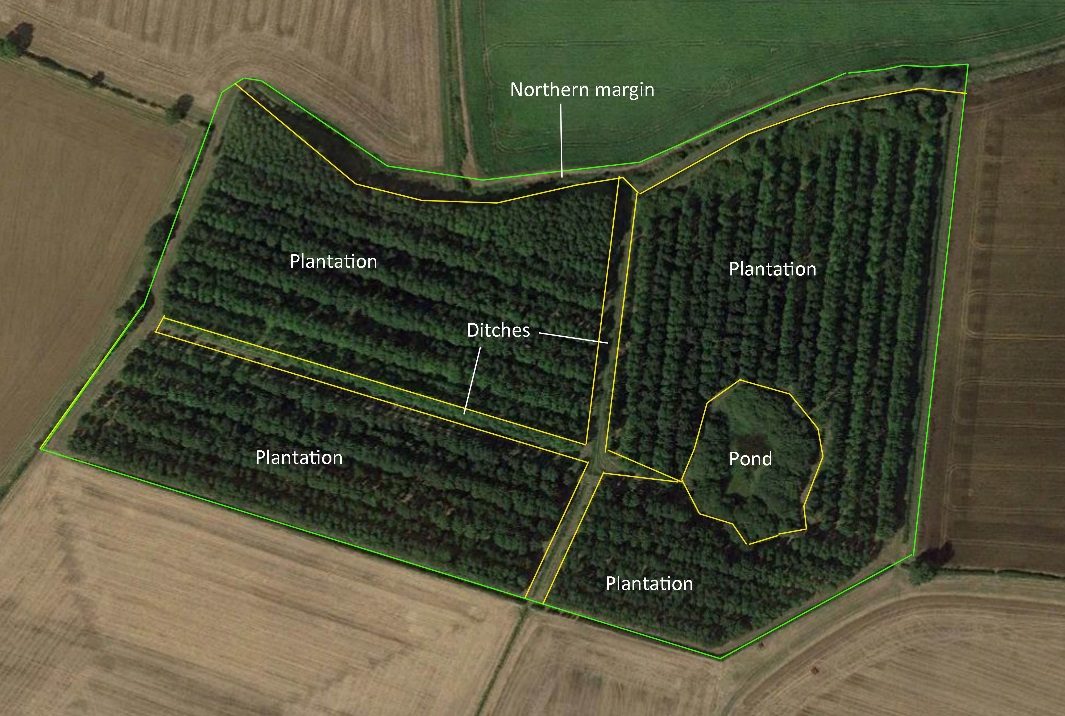 Map location and site boundaryMap location and site boundaryDescriptionThe site consists of plantation woodland, neutral to calcareous grassland, seasonally wet ditches and an ancient field pond with stands of mixed emergent vegetation surrounded by sallow carr. It has been divided into four sub-sites, which are described separately.  Features of interestOutstanding assemblage of aquatic invertebrates;Species-rich neutral and calcareous grasslandLocal wetland plant species such as Lesser Spearwort, Parsley Water-dropwort and Common Yellow-sedgeAmphibians including Great Crested Newt and Common ToadFeatures of interestOutstanding assemblage of aquatic invertebrates;Species-rich neutral and calcareous grasslandLocal wetland plant species such as Lesser Spearwort, Parsley Water-dropwort and Common Yellow-sedgeAmphibians including Great Crested Newt and Common ToadPhotographs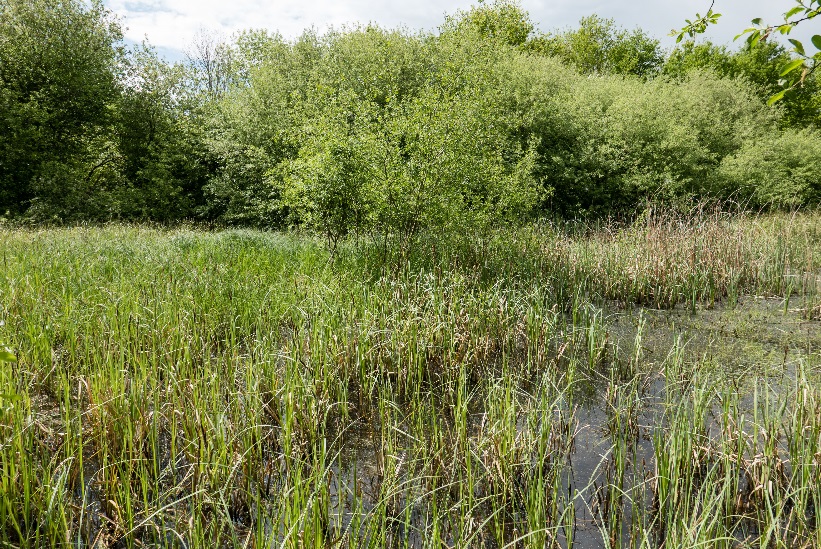 Photographs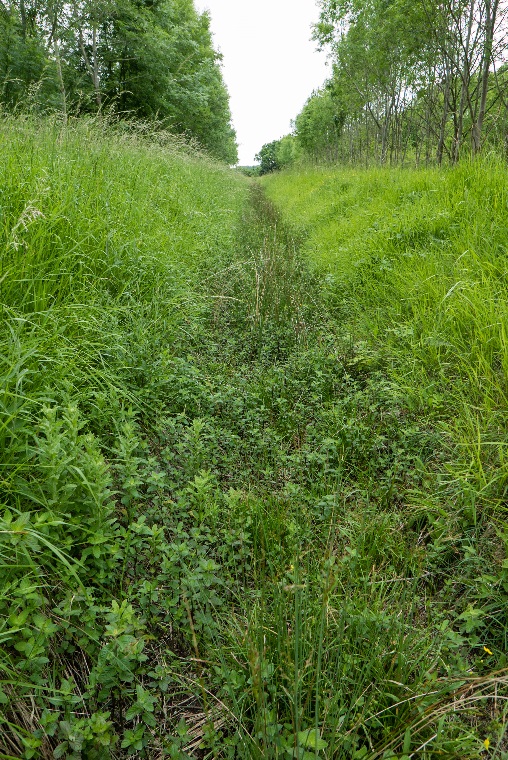 Scientific nameEnglish nameStatusNotesAgrimonia eupatoriaAgrimonyNGI/CGIBrachypodium rupestreTor-grassCGI*Bromopsis erectaUpright BromeCGI*Bromus racemosusMeadow BromeNGI*Carex demissaCommon Yellow-sedgeCounty rarityDitchesCarex flaccaGlaucous SedgeNGI*/CGI*Centaurea debeauxiiChalk KnapweedNGI/CGICentaurium erythraeaCommon CentauryNGI/CGICirsium acauleStemless ThistleCGI*Clinopodium vulgareWild BasilCGI*Eleocharis palustrisCommon Spike-rushNGIDitchesGalium verumLady’s BedstrawNGI/CGIHypericum perforatumPerforate St.John’s-wortCGIKnautia arvensisField ScabiousNT Eng, CGI Inula conyzaePloughman’s Spikenard CGI*Lathyrus pratensisMeadow VetchlingNGILinum catharticumFairy FlaxNGI*/CGI*Lotus corniculatusBird’s-foot TrefoilNGI/CGIOenanthe lachenaliiParsley Water-dropwortCounty RarityDitchesPimpinella saxifragaBurnet SaxifrageNGI/CGIPulicaria dysentericaFleabaneNGIRanunculus flammulaLesser SpearwortNT Eng, NGI*Ditches and pondRumex acetosaCommon SorrelNGISamolus valerandiBrookweedLocalDitchesTrisetum flavescensYellow Oat-grassNGI/CGIScientific nameEnglish nameStatusNotesAgabus labiatusa diving beetleNTA declined and relic species of shallow, often seasonal, standing watersAnthracus consputusa ground beetleNSPlant litter and damp ground at water marginsBadister dilatatusa ground beetleNSDense vegetation at water margins and fluctuating swampsBembidion fumigatuma ground beetleNSTall marginal vegetation and fluctuating swampsBerosus luridusa scavenger water beetleNTWell-vegetated pools and drains, often on peatCalligypona reyia planthopperRDBKClub-rushesCeratocombus coleoptratusa jumping ground buglocalPermanently damp plant litterChrysolina herbaceaa leaf beetlelocalThe foodplant is Water Mint; a scarce species locally, though more frequent further south and west along the Nene valley.Cicadula floria leafhopperNbMarshes and water margins, usually on sedgesCistogaster globosaa bristle flyRDB1Moderate to tall lightly managed dry grasslandColobaea punctataa snail-killing flyNOpen-structured vegetation on seasonally exposed fringes of water bodiesDasytes plumbeusa false soldier beetleNSHabitat mosaics and transitions; larvae believed to develop in dead woodDonacia cinereaa reed beetleNSLesser bulrush emergent from still waterDryops similarisa long-toed water beetleNSSunny but well-vegetated or mossy margins of ponds and drainsDytiscus dimidiatusKing Diving BeetleNTPonds and drains, especially with good mollusc populations and in areas of old wetlandEnochrus quadripunctatusa scavenger water beetleNSWell-vegetated but sunny shallow waters and pond fringesGraptodytes bilineatusa diving beetleNSWell-vegetated shallow ponds and drains, including reed-beds and highly seasonal mossy poolsGraptodytes granularisa diving beetlelocalWell-vegetated clean watersHelophorus nanusa scavenger water beetleNSDensely vegetated water margins and swamp, often amongst tall vegetationHesperocorixa moestaa water boatmanlocalClean, well-vegetated shallow pools and drains; characteristic of oligotrophic but calcareous water Holocentropus stagnalisa caddisflyNSDensely vegetated shallow watersHygrotus decoratusa diving beetleNSWell-vegetated base-rich poolsIlybius chalconatusa diving beetlelocalWell-vegetated, shallow, often seasonal poolsLinnaemyia rossicaa bristle flylocalOpen habitats and transitions; a predominantly northern and western speciesLygus pratensisa plant bugRDB3Open habitats with flowering tall herbs; status in need of revisionNemotelus pantherinusFen Snout soldierflylocalWet grassland and pond fringesNemoura dubitansa stoneflylocalShallow water in well-vegetated habitats, such as seepages feeding through sedge or reed-bedsNotaris scirpia weevilNbTall wetland vegetation at water margins and in fluctuating swampsPherbellia dorsataa snail-killing flyNModerate to tall vegetation on seasonally exposed sediments by water bodiesPhilonthus fumariusa rove beetleNbDense, tall fluctuating swampPicromerus bidensspiked shieldbuglocalTall herbaceous vegetation in sheltered damp places, especially sheltered wetland transitionsPlatystomos albinusa fungus weevilNbFungoid dead woodSphecodes ferruginatusDull-headed Blood BeeNbOpen habitats, especially on calcareous soilsStratiomys potamidaBanded General soldierflyNShallow well-vegetated, sometimes seasonal water in ponds and slow drains, and seepages, often somewhat shadedTelmatophilus brevicollisa silken fungus beetleRDB3Tall wetland vegetationThereva plebejaCrochet-hooked Stiletto FlyNOpen habitats on free-draining substratesThrypticus nigricaudaa long-footed flyNSTall wetland vegetation, especially club-rushesTiphia minutaSmall TiphiaNbEspecially frequent in habitat mosaics and transitionsUleiota planatusa flat bark beetleNaUnder bark of dead standing and fallen broadleaved timberXylocoris cursitansa flower-buglocalFound under bark, and usually associated with sites with good historical continuity of dead-wood habitatsScientific nameEnglish nameStatusNotesBufo bufoCommon ToadSection 41 speciesTriturus cristatusGreat Crested NewtSch. 5 species, Section 41 species